		Provisional programmeWorld Health OrganizationRegional Office for WeltgesundheitsorganisationRegionalbüro füR Europa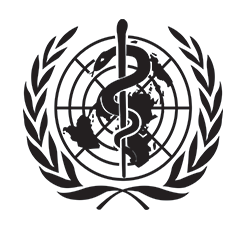 Organisation Mondiale de la SantÉBureau RÉgional de l'EuropeВсемирнаЯ организациЯ здравоохранениЯЕвропейское региональное бюроThird expert group meeting on cultural contexts of health and well-beingThird expert group meeting on cultural contexts of health and well-beingUNESCO7 place de Fontenoy75007 Paris, France13-14 March 2017Issue Date: 13 March 2017Monday, 13 March 2017Monday, 13 March 201708:30 – 09:00Registration09:00 – 09:30OpeningWelcome by UNESCO, WHO Secretariat and ChairIntroductions WHO Secretariat: election of RapporteurChair: Briefing on purpose and adoption of meeting programmeWHO Secretariat: expected outcomes of the meeting09:30 – 10:45Session 1. Cultural contexts of health (CCH) — overview of activities WHO Secretariat:  Update on the European health information initiative (EHII), including the action plan to strengthen the use of evidence, information, and research for policy-making in the WHO European RegionWHO Secretariat: Review of the action plan and summary of implemented recommendations from the 2nd CCH expert group meetingMark Jackson: WHO Collaborating Centre (WCC) on Culture and Health at the University of Exeter 10:45 – 11:15Coffee break & group photo11:15 – 12:30Session 2. CCH concept paper and conceptual model PresentationGöran Tomson (Karolinska Institute):  The cultural contexts of a majorhealth challenge – a concept paperCommentatorsSarah Atkinson: a medical humanities perspectiveCecile Duvelle: a policy perspectiveDiscussion12:30 – 13:30Lunch13:30 – 15:00Session 3. Toolkit on intercultural competence in migrant health settingsPresentationFelicity Thomas (University of Exeter): Presentation of a draft toolkit on intercultural competence and diversity sensitivityCommentatorsIlhan Ilkilic: an ethical perspectiveSantino Severoni: a policy perspectiveDiscussion15:00 – 15:30Coffee break15:30 – 17:00Session 4. Outreach and advocacy opportunities in 2017WHO Secretariat: proposal for a Narrative methods workshop at the European Health Forum GasteinFelicity Thomas:  WCC seminar seriesMark Jackson: workshop on the cultural contexts of mental health reform Discussion17:00 – 17:30Wrap up and conclusions of Day 1 (Chair & WHO secretariat)19:00 – 21:00DinnerTuesday, 14 March 2017Tuesday, 14 March 201708:30 – 10:15Session 5. Future deliverables for the CCH projectPresentationsMarco Martuzzi: HEN report on the cultural dimension of the waste-health relationshipJoão Breda: Policy brief on the health benefits and challenges of traditional dietsSantino Severoni: HEN report on cultural mediators in the WHO European RegionDiscussion10:15 – 10:30Coffee break10:30 – 12:00Session 6. Exploring further methodological approaches relevant to CCHPresentationsHelena Drobná: UNESCO’s methodological approaches in relation to culture and healthSusanne Schnüttgen: Community based inventorying for the safeguarding of intangible cultural heritage under the 2003 ConventionCommentatorsJyoti Hosagrahar: measuring impactMohan Dutta: culture centred approachDiscussion12:00 – 13:00Lunch13:00 – 14:30Session 7. Exploring the health benefits of cultural participationPresentationsGitte Wille: promoting cultural participation as a health benefit in the Skåne region of SwedenJan Mattsson: The UN Live Museum and its engagement with health as a theme CommentatorsDanuta Penkala-Gawęcka: a regional perspectiveMarc Jacobs: a cultural heritage perspectiveDiscussion14:30 – 15:00Conclusion Conclusions and actions from the last two days (Chair & WHO Secretariat) Updating the action plan for 2017 and agreeing on next stepsWrap up